Medienkommentar 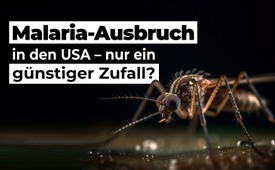 Malaria-Ausbruch in den USA – nur ein günstiger Zufall?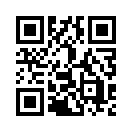 Nach fast 30 Jahren sind in den USA erstmals wieder im Land entstandene Malaria-Fälle aufgetreten. Ein Marketingexperte hätte den Zeitpunkt für die daraus resultierende Gesundheitswarnung fast nicht besser wählen können. Dies spielt insbesondere Bill Gates und die von ihm finanzierten Projekte in die Karten und ebnet den Weg für die nächsten Schritte.BREAKING NEWS! – Malaria-Ausbruch in den USA!
Zufall? 


Am 24. Juni haben wir in der Sendung „Genmanipulierte Insekten“ auf die damit verbundenen Risiken hingewiesen. Ebenso auf die unverantwortlichen Freisetzungsversuche, die im angeblichen Kampf gegen Gelbfieber und Malaria unter anderem von Bill Gates finanziert werden. Nur zwei Tage später berichtet die amerikanische Gesundheitsbehörde CDC [Centers for Disease Control and Prevention] von Malaria-Ausbrüchen in Florida und Texas. Die in den USA auftretenden Malariafälle werden seit Jahren von Fernreisen mitgebracht. Der letzte in Texas selbst verursachte Malariafall ereignete sich im Jahr 1994! Ist es nicht sonderbar, dass es fast 30 Jahre keine Malariainfektion durch Mücken in Texas gibt, aber ausgerechnet jetzt eine Gesundheitswarnung herausgegeben wird – wegen vier Fällen in Florida und einem in Texas innerhalb der letzten zwei Monate? 

Ausgerechnet jetzt gibt es eine Malaria-Warnung ... 
nachdem die Bevölkerung gegen die unter anderem von der Bill & Melinda Gates Foundation finanzierte Freisetzung genmanipulierter Mücken protestiert?!

Ausgerechnet jetzt gibt es eine Malaria-Warnung ...
nachdem die unter anderem von Bill Gates finanzierte und vielen Menschen seit Corona bekannte Firma BioNTech eine Studie zum Test seines experimentellen Malaria-Impfstoffs an Freiwilligen in den USA ankündigt. 
Zur Anwendung kommt die bereits beim COVID-19-Impfstoff verwendete und zu einer Vielzahl Impfschäden führende mRNA-Technologie. Auch beim Malaria-Impfstoff soll der menschliche Körper dazu veranlasst werden, ein Protein des Erregers zu bilden, um so eine Immunreaktion auszulösen. Ob die Impffolgen dann später ähnlich wie bei Corona auch als Long-Malaria bezeichnet werden? 

Ausgerechnet jetzt gibt es eine Malaria-Warnung ... 
nachdem die ebenfalls von Bill Gates dominierte Impf-Allianz GAVI verkündet, dass Ghana einen von der Universität Oxford entwickelten und vom Serum Institute of India (SII) hergestellten Malaria-Impfstoff zugelassen hat. Müßig zu erwähnen, dass auch diese beiden Institutionen von der Bill & Melinda Gates Foundation finanziell sehr großzügig bedacht wurden.

Dass die Gates-Foundation kürzlich einen Podcast mit dem Titel „Mach mir Sorgen über... Malaria“ veröffentlicht, ist sicher auch nur ein weiterer Zufall.

Wir wollen hier niemandem etwas unterstellen, aber ist es nicht ein sehr großer Zufall, dass gerade jetzt in den USA fünf Malaria-Fälle auftreten und es deswegen zu einer Gesundheitswarnung kam? Passend sowohl um die Proteste der Bevölkerung gegen die Freisetzung genmanipulierter Mücken einzudämmen, als auch im Hinblick auf eine bald fällige Zulassung von Malaria-Impfstoffen?!  

Wir bleiben für Sie am Ball und werden weiter die Machenschaften mit den Genmanipulations-Programmen aufdecken und über die Strippenzieher berichten. 
Wenn Sie unseren Newsletter abonnieren und unserem Telegram-Kanal beitreten, verpassen Sie keine wichtige Information dazu. 

Teilen Sie bitte diese Sendung mit Ihren Freunden und Bekannten, damit auch diese davon erfahren. Im Anschluss sehen Sie die Doku über genmanipulierte Insekten und deren Risiken.von strQuellen:Malaria in den USA
https://emergency.cdc.gov/han/2023/han00494.asp
https://www.dshs.texas.gov/news-alerts/health-advisory-locally-acquired-malaria-case

Proteste Genmücken-Freisetzung
https://uncutnews.ch/milliarden-von-gentechnisch-veraenderten-muecken-freigesetzt-und-dabei-die-risiken-ignoriert/

Malariaimpfstofftest in USA
https://www.reuters.com/business/healthcare-pharmaceuticals/biontech-initiates-clinical-trial-mrna-based-malaria-vaccine-candidate-2022-12-23/
https://www.precisionvaccinations.com/vaccines/bnt165-malaria-vaccine

Malariaimpfstoffzulassung in Ghana
https://www.gavi.org/vaccineswork/five-things-you-need-know-about-new-r21-malaria-vaccine
https://www.gatesfoundation.org/about/committed-grants?q=Serum%20Institute%20of%20India%20#committed_grants
https://www.gatesfoundation.org/about/committed-grants?q=Oxford%20malaria#committed_grants

Mach mir Sorgen über... Malaria 
https://www.gatesfoundation.org/podcast/make-me-care-about/episode-10-malariaDas könnte Sie auch interessieren:#Medienkommentar - www.kla.tv/Medienkommentare

#GesundheitMedizin - Gesundheit & Medizin - www.kla.tv/GesundheitMedizin

#Gesundheit - www.kla.tv/Gesundheit

#Insekten - www.kla.tv/Insekten

#BillGates - Bill Gates - www.kla.tv/BillGates

#Krankheiten - www.kla.tv/KrankheitenKla.TV – Die anderen Nachrichten ... frei – unabhängig – unzensiert ...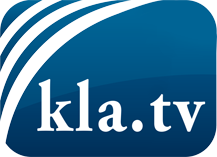 was die Medien nicht verschweigen sollten ...wenig Gehörtes vom Volk, für das Volk ...tägliche News ab 19:45 Uhr auf www.kla.tvDranbleiben lohnt sich!Kostenloses Abonnement mit wöchentlichen News per E-Mail erhalten Sie unter: www.kla.tv/aboSicherheitshinweis:Gegenstimmen werden leider immer weiter zensiert und unterdrückt. Solange wir nicht gemäß den Interessen und Ideologien der Systempresse berichten, müssen wir jederzeit damit rechnen, dass Vorwände gesucht werden, um Kla.TV zu sperren oder zu schaden.Vernetzen Sie sich darum heute noch internetunabhängig!
Klicken Sie hier: www.kla.tv/vernetzungLizenz:    Creative Commons-Lizenz mit Namensnennung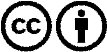 Verbreitung und Wiederaufbereitung ist mit Namensnennung erwünscht! Das Material darf jedoch nicht aus dem Kontext gerissen präsentiert werden. Mit öffentlichen Geldern (GEZ, Serafe, GIS, ...) finanzierte Institutionen ist die Verwendung ohne Rückfrage untersagt. Verstöße können strafrechtlich verfolgt werden.